PHỤ LỤC VMẪU PHÙ HIỆU TRÊN CÁC LOẠI PHƯƠNG TIỆN
(Kèm theo Thông tư số 88/2023/TT-BQP ngày 22/11/2023 của Bộ trưởng Bộ Quốc phòng)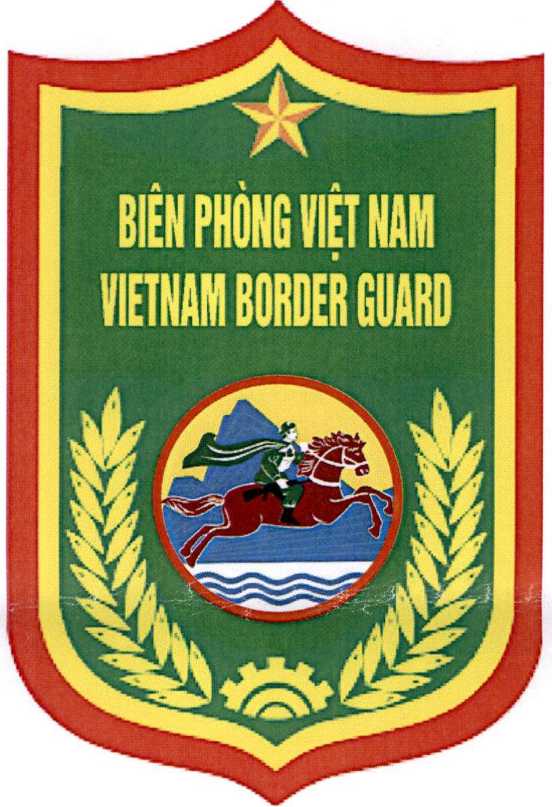 